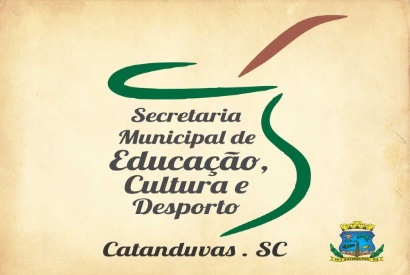 ATIVIDADE DE ARTESTEMA: AMIGOS NÃO SE COMPRAM CONTEÚDO: DESENHOO girassol solitário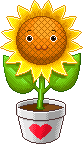 Num  jardim  muito  bonito,  não  muito  longe  daqui...  Um  novo  dia   nasceu.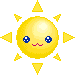 O sol começou a brilhar, cheio de alegria, dando luz e calor para todo o mundo... de repente, num cantinho do jardim, o sol descobriu uma nova florzinha, que tinha nascido de madrugada. A florzinha girava, girava, girava... acompanhava todos os movimentos do sol. Por isso, ele logo descobriu que  era um girassol. - bom dia sol! - disse a flor, sorrindo. Desde que eu era uma semente, lá no fundo da terra, estava morrendo de vontade de te encontrar! Sou gira flor, um girassol que acaba de nascer! - bom dia, flor! Você é muito Bonita! Está gostando daqui? 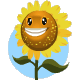 Estou sim! É tudo muito bonito! Mas... Eu estou me sentindo um pouco sozinha...Será que você me fazer um favor? E o sol, prontamente, respondeu:Pois não, se eu puder... O que você deseja? - Bem, como eu estou muito sozinha... Ainda não conheço ninguém... Será que você não podia arranjar uns amigos para mim? - Ah, flor, isso eu não posso fazer por você, ninguém pode. - por que, sol?Amigos ninguém arruma para ninguém. Amigos a gente conquista. - Como assim, sol?   - Um amigo, flor, é o maior tesouro que se pode ter. Se a pessoa for a mais rica do mundo e não tiver amigos, será uma podre  mendiga... Mas... Amigos a gente tem que merecer... E conquistar! A florzinha era toda interrogação:- e que eu posso fazer para conquistar amigos?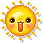 Também não existe uma regra certa. Com o tempo você vai descobrir. Disse o sol. Bem agora vou indo...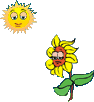 -Ah, sol, não me deixe sozinha aqui! - que é isso, flor? Eu não posso ficar aqui só com você. Não queira prender seus amigos, porque é o primeiro passo para perder os que amamos... Eu vou, mas volto e, enquanto você me espera, vai conhecer  novos  amigos.  Tchau!  Meio  desapontada,  a  florzinha respondeu:-está bem... Eu estou confusa, mas... Tchau Algum tempo depois, chegou vagarosa, a lagartinha, e as duas começaram logo a conversar: - bom dia, quem	é	você?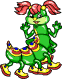 Sou vagarosa, uma lagarta muito charmosa. E você? - Sou gira flor, um girassol. Você quer ser minha amiga? Estou tão sozinha! - É claro que sim! Sou amiga de todas as plantas! Vagarosa era um pouco gulosa e, assim, foi logo perguntando:- E já que somos amigas, será que eu podia pegar um pedacinho da sua folhinha? Eu estou com uma fome! E elas parecem ser uma delícia!  Gira flor ficou uma fera: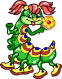 O quê!!! Comer a minha folha?!!! Sua gulosa!! É assim que você quer ser minha amiga? Para tirar um pedaço de mim? Vá-se embora daqui sua feiosa! Não deixo e não deixo! Coitada da vagarosa! Que susto! Vagarosa foi saindo devagar, toda desapontada, e disse:- Puxa, gira flor! Eu não ia comer tudo, só um pedacinho! Eu estou com muita fome... Você tem tantas folhas, não ia nem fazer falta... E como você quer ter amigos se não quer dar nem um pouquinho de você para seus amigos? Tchau! Gira flor nem ligou, estava  muito brava.  daí  a  pouco,  chegou  Abelim,  a  abelhinha,  e  gira  flor  esqueceu  a  raiva.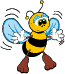 Sou Abelim e sei que você é um girassol, conheço todas as flores! Quer ser minha amiga? - Claro que eu quero, estou muito sozinha aqui... Sou gira flor.Ótimo!  E...  Já  que  somos  amigas,  que  tal,  que  tal  me  deixar  pegar umpouquinho de seu néctar para fazer mel? Todas as flores me dão o néctar e eu as ajudo, espalhando o pólen pelos campos e enchendo a vida de flores...      Já   sabem   a   resposta   de   gira   flor,   né?   Ficou   de   novo   aquela onça:Você também? Mas o que é isto? Você também quer me roubar? Vagarosa queria minhas folhas, você quer o meu néctar! Assim, como é que eu fico?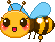 Abelim     era     mais     brava     que     vagarosa     e     respondeu:Olha aqui, sua florzinha metida a besta! Eu só ia tirar um pouquinho do seu néctar e, depois, você ia fabricar mais. Além disso, eu também ia ajudar você, levando o pólen até outro jardim para que outros girassóis nascessem. Mas pode deixar. Existem muitas flores que ficam felizes em ajudar. Pode ficar com tudo...  Sozinha!  Tchau!  Foi  à  vez  da  gira  flor  ficar  desapontada  e  triste  e foi nessa tristeza que o sol a encontrou quando voltou:Mas o que é isto, minha amiga? O que foi que aconteceu? - Ah, sol! Esses amigos! Cada um quer um pouco de mim! E eu? Como vou ficar? Sem nada! Eles não são amigos, é um bando de fominhas! O sol sorriu e respondeu: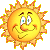 Ah! Quer dizer que a minha florzinha já está aprendendo a sua parte na vida?Eu    não,    estou    são    muito    tristes    com    esses    falsos    amigos...Sabe, flor, ser amigo é assim: é dar da gente mesmo para todos... Mas não se preocupe! O que a gente dá é o que a gente tem... Tudo o que a gente dá volta para gente em alegria e carinho. E, também, ninguém quer tudo de você... Apenas uma parte... - Mas ser amigo é muito difícil! - Mais difícil que viver sem amigos, flor? - Bem... Não... Sim... Não sei... Ficar sozinha também é muito ruim...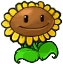 O sol aproveitou a sua dúvida e continuou:- Um sorriso de um amigo aquece o nosso coração, como o sol da manhã... As flores que damos a um amigo perfumam primeiro o nosso coração... O amor que damos a um amigo é música primeiro em nossa alma... A pessoa que não quer dar nada de si pode ter muitas coisas, mas é sozinha e vive num deserto chamado solidão. Esta é a pior pobreza que existe... É, então, flor, que descobrimos que um amigo é o melhor presente que podemos ter! Gira flor pensou bastante em tudo que o sol tinha dito e resolveu chamar os amigos de volta, gritou o mais alto que pode:Amigos voltem! Os amigos resolveram dar uma nova chance à florzinha. Depois disso, tiveram outras brigas, por outros motivos... Mas... Um amigo é o maior presente que se pode ter!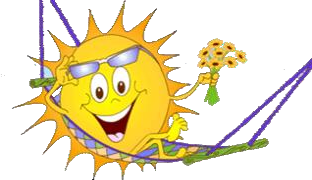 Sandra Diniz Costa1 - ATIVIDADE: Queridos pais peço que façam a leitura da história para seus filhos, depois eles vão desenhar: o girassol, a abelha e a lagarta no caderno de desenho com auxilio de vocês. Faça a data e o título no caderno. Escreva o nome de cada desenho no lado de cada um.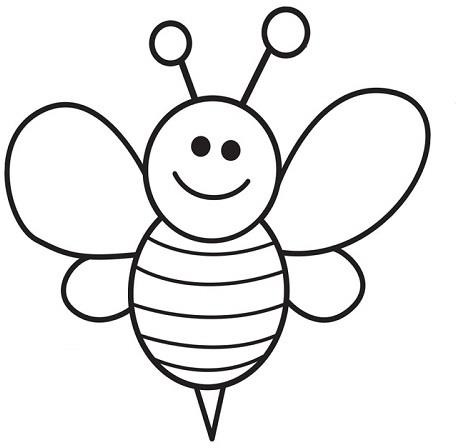 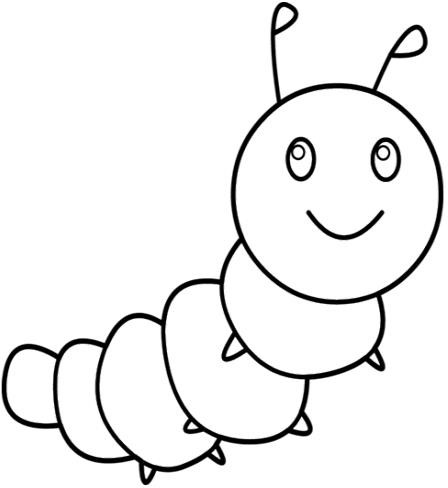 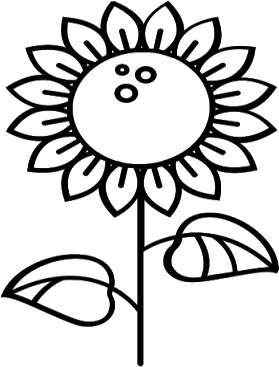 Registre por fotos ou vídeos e mande no particular ou no grupo. Ótima semana!!!